Las TIC en la enseñanza del inglés en educación básicaICT for English Teaching in basic educationNayeli de los Angeles Gutiérrez PiñónUniversidad Autónoma del Carmennaayeeliigtz@gmail.com Santa del Carmen Herrera SánchezUniversidad Autónoma del Carmenherrerasanta1111@hotmail.comYazmin del Carmen Pérez NaresUniversidad Autónoma del CarmenYaznareslive.com.mxResumenEste trabajo se da a conocer la situación del sistema educativo de México con respecto a otros países como Corea del Sur, Países Bajos, Estados Unidos de América, Finlandia, Canadá y Rusia, y la influencia que tienen las TIC en la enseñanza del inglés, su empleo y los beneficios que adquieren profesores y estudiantes del nivel básico. El tipo de estudio realizado es documental descriptivo ya que permite realizar el análisis del uso y manejo de las TIC como estrategias docentes que ayuda a mejorar el rendimiento académico en la producción escrita del idioma inglés. El trabajo está enfocado a la enseñanza en niños de 7 y 8 años de edad en escuelas privadas. Se demuestra que la materia de inglés es compatible para el uso de las tecnologías ya que hace las clases dinámicas y atractivas para los alumnos, motivando su interés por el aprendizaje de otro idioma.  Palabras clave: Tecnología educativa, comunicación escrita, enseñanza de una segunda lengua, rendimiento académico.AbstractThis work provides information about the education system of Mexico regarding other countries such as South Korea, Netherlands, United States of America, Finland, Canada, and Russia and the influence of ICT over teaching English, its implementation as well as the benefits that teachers and students of basic level acquire. This investigation is considered to be documentary descriptive because it allows analyzing the use and manipulation of the ICT as teaching strategies that help to improve the academic performance in English writing skills. The study is focused on children education from 7 to 8 years old in private schools. It is demonstrated that English lessons allow integration of ICT due to it makes lessons to be dynamic and interesting for students, motivating them to take interest on learning a second language.Key words: educative technology, writing skills, academic performance, English teaching as a second language.Fecha recepción:   Julio 2016          Fecha aceptación: Diciembre 2016IntroducciónUna de las ventajas en la enseñanza del idioma inglés es la flexibilidad con la que se cuenta para el manejo de su contenido. Es por ello que se ha tomado en cuenta el uso de las TIC como método práctico y dinámico. Como menciona Castells “Las nuevas tecnologías de la información y la comunicación son el conjunto convergente de tecnologías de la microelectrónica, la informática (máquinas y software), las telecomunicaciones y la optoelectrónica” (Citado en Venzal, 2016). De esta manera el profesor adopta el papel de facilitador en el aula y el alumno el centro de atención, así como crear una unión entre ambos personajes como describe Venzal. Cabe mencionar que este trabajo se enfoca en niños de educación primaria de 7 y 8 años por lo que las herramientas que se manejarán serán de acuerdo a dichas edades. De acuerdo a Jaime & Jaimes (2014) los niños de 5 años podrían incluso adquirir el idioma de inglés como segunda lengua (hablarlo completamente), aunque después de los 6 años aún siguen siendo rápidos para aprender el idioma pueden presentarse otros inconvenientes, pero la agilidad de comprensión es muy similar. Se dice que en el segundo y tercer ciclo a nivel básico se abre un abanico de oportunidades puesto que el nivel de madurez del niño incrementa gradualmente según afirma Huedo (2013). Algunas de las herramientas que se podrían utilizar son: Word charts, flash cards, lluvia de ideas, libros digitales, diccionarios online, plataformas, blogs, páginas web, libros digitales etc. Estas herramientas de acuerdo a Huedo (2013) se pueden trabajar de distintas maneras, como son individuales, en parejas, en grupos, clase entera, y siempre tomando en cuenta el tiempo que se dedicará para cada actividad para que sea productiva. Se espera construir un abanico de posibilidades para el docente en donde pueda desarrollar habilidades dentro del aula con ayuda de las herramientas tecnológicas para los niños y despertar el interés en ellos para seguir aprendiendo. METODOPara la redacción de este ensayo, Se ha hecho una revisión bibliográfica de diferentes autores en las cuales se menciona la importancia del uso de las TIC, su implementación en las aulas y los beneficios que han sido identificados gracias a ello. Las fuentes consultadas que se destacan a continuación sustentan la información relacionada al uso de las TIC.En cuanto a Cabero 1998, nos da una definición de las TIC y menciona como se conforman entre sí. Esto brinda una idea de la gama de oportunidades que brindan para una mejor comunicación en diferentes áreas tanto laborales como educativas.Una vez teniendo la definición de las TIC, Venzal (2016), hace mención de algunas herramientas tecnológicas que se pudieran utilizar para la elaboración de material educativo o con el fin de agilizar el aprendizaje significativo en los alumnos, ya que pudiesen ser de mayor interés para ellos. Ruiz (2014), especifica algunas formas en las que las herramientas antes mencionadas por Venzal podrían usarse o actividades que se podría crear con ellas. Para saber un porcentaje aproximado de alumnos que asisten a escuelas privadas se consultó a la editorial SM la cual hace mención de ello y del porcentaje de maestros que laboran en ellas. Pero para saber la cantidad aproximada de alumnos en total que cuentan con la accesibilidad del uso de las TIC, se usó la información del Universal 2012 el cual destaca tanto el uso de las computadoras como el del internet con el que éstas cuentan.De acuerdo con los resultados que se encontraron en la OCDE 2013 se denota el uso que tienen ciertos países en cuanto a la tecnología involucrada en el aprovechamiento escolar y el realce que le dan los países con mejor nivel académico.Por último se hace referencia al número de hablantes de inglés en México, gracias al Financiero (2015); puesto que es el objetivo primordial en éste trabajo.Las TICPara los términos que se refieren en este trabajo es necesario definir que son las TIC, su importancia y la relación que tienen con la materia de inglés en escuelas de educación básica privadas. Las TIC en líneas generales podríamos decir que giran en torno a tres medios básicos: la informática, la microelectrónica y las telecomunicaciones; pero giran, no sólo de forma aislada, sino lo que es más significativo de manera interactiva e interconexionadas, lo que permite conseguir nuevas realidades comunicativas. (Cabero, 1998). Es por ello que las TIC nos abren las puertas a un mundo de opciones que podemos utilizar dentro del área de inglés como método de enseñanza. Lo que se busca al utilizar las TIC, es la innovación en las clases para hacerlas más interesantes y motivadoras para los alumnos, puesto que “la incorporación de las TIC en las prácticas pedagógicas supondrá una mayor integración de la escuela en el contexto de la sociedad de la información.” (Morchio, 2014, 4)Dentro de las TIC encontramos muchas herramientas disponibles para aplicar en el aula. Cabe mencionar que, ya que el trabajo está enfocado en niños de 7 y 8 años de edad, las herramientas que se contemplarán serán las apropiadas para esas edades.Las herramientas tecnológicas en el aulaEl uso de la tecnología dentro del es aula, ha hecho que el alumno se convierta en el centro de atención y no el maestro.Se abre un abanico de múltiples opciones para utilizar con los alumnos. Según Venzal (2016) cuenta con un gran número de herramientas para utilizar en el aula como son pizarras digitales, cañones, el uso de portátiles, internet, computadoras, blogs, plataformas de investigación páginas webs, libros digitales, etc. De acuerdo con Ruiz (2014) son benefactoras para las clases de inglés con niños, entre ellas están el internet con ejercicios gramaticales, de elección múltiple, de construcción de frases, etc. proyectores en donde podemos hacer uso de los videos, caricaturas o cuentos en inglés, el uso de bocinas o grabadoras para tener acceso a los DVDs o CDs en donde los niños puedan escuchar canciones o lecturas de cuentos o historias en inglés. Cruz (2014) menciona los iPads en donde los niños pueden disponer de curso o programas donde puedan tener más interacción. Ésta última herramienta mencionada por Cruz es la que hoy en día prevalece más que las demás. Dentro de la cuales se escogen las que se acoplen a la edad de los alumnos con los que se va a trabajar. La participación de las herramientas tecnológicas ayuda al alumno a adquirir un conocimiento significativo puesto que, al poner al alumno como protagonista, lo mantiene al pendiente de lo que se está trabajando en clase. Las herramientas que se utilizan de manera común en la clase de inglés son: proyectores, computadoras, cañones, IPads e internet. Cabe mencionar que “internet” abarca lo que son programas gratuitos como son diccionarios online, juegos, videos y actividades que permiten al alumno a realizar actividades de producción escrita.Son los alumnos de escuelas privadas quienes cuentan con una mayor ventaja en cuento a los recursos tecnológicos que se ofrecen.Escuelas privadas y las TICUn gran número de padres de familia acuden a las instalaciones de escuelas privadas, en busca del mejor nivel académico para preparación sus hijos, preguntan sobre las materias que imparten de acuerdo al Modelo Educativo y al Plan Nacional de Educación y que otras materias adicionales ofrecen como es el inglés.        La Secretaría de la Educación Pública (SEP) ofrece clases de inglés desde el 3er ciclo de nivel preescolar como se puede ver en la Tabla I, pero el tiempo que se estima no es el mismo que ofrecen las escuelas privadas. Al igual que los recursos tecnológicos con los que se cuentan.Tabla IMapa Curricular de la Educación Básica. Tabla tomada de (Secretaria de educación pública, 2011, p. 12)1 Estándares Curriculares de: español, Matemáticas, Ciencias, Segunda Lengua: inglés, y Habilidades Digitales.2 Para los alumnos hablantes de Lengua Indígena el español y el inglés son consideradas como segundas lenguas a la materna. Inglés está en proceso de gestión.3 Favorecen aprendizajes de Tecnología.4 Establecen vínculos formativos con Ciencias Naturales, Geografía e Historia.Mapa Curricular de la Educación Básica (2011)Según la editorial SM (2014) dice que durante el ciclo escolar 2012-2013, el número de alumnos en educación básica se estimó en más de 25 millones y, de éstos, casi el 10% asiste a una institución privada. Dentro de los países con un número mayor de escuelas privadas se encuentra México quien cuenta con más de 4 mil escuelas privadas y son los padres de familia quienes apoyan en pagar la educación de sus hijos puesto que un 72% de padres mexicanos lo hacen (Figura 1).Figura 1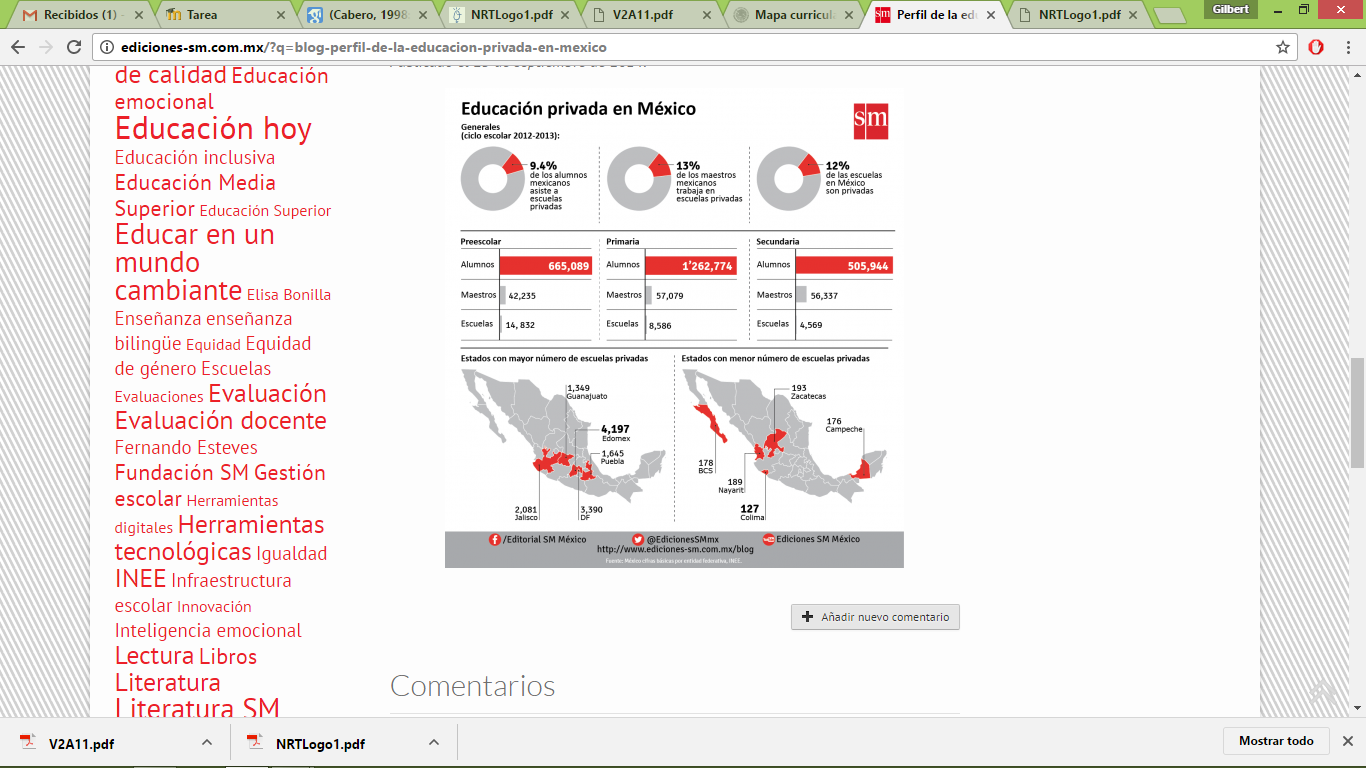 Perfil de la Educación privada en MéxicoPerfil de la Educación privada en México (2014)Ya que se tiene un número aproximado de alumnos que asisten a escuelas privadas, se puede considerar aplicar las TIC exclusivamente en la materia de inglés que por su flexibilidad y por ser una materia que a muchos alumnos pudieran costarles un poco más aprender, podría favorecerle.A continuación, se mostrará una tabla en la que se podrá apreciar la influencia que las TIC tienen en cuanto al rendimiento escolar de ciertos países.Tabla IIUso y relación de las TIC en diferentes países.	 Resultados PISA (2012). Tabla adaptada de (OCDE, 2013, p. 8)En base a la tabla anterior se denota que los países que cuentan con un número mayor de puntaje son los que están aplicando el uso de las TIC en cuanto al rendimiento académico. Una de las mayores influencias sobre la educación en este siglo es el uso de la tecnología. Es una demanda bastante notable en los alumnos pero que no se ha logrado satisfacer en un 100% debido a que el gobierno no es un factor que ayude mucho a causa de la falta de equipos que brinda al país. Tan sólo 84,157 escuelas públicas en México cuentan con computadoras de las 198,896 que son en total; esto hace un porcentaje de 42.3% del cual solo el 18% cuentan con internet. (El universal, 2012). De esta manera se puede ver que aunque exista la disponibilidad y capacitación para maestros, no se cuenta con el apoyo necesario.Cabe mencionar que solo un 5% de la población en México habla o entiende el idioma inglés según (El financiero, 2015). Sin embargo, son las escuelas privadas las que cuentan con un número mayor de herramientas tecnológicas y es a causa de la facilitación que ellas propician y de la ayuda de los padres por obtenerlas a comparación de las escuelas públicas. De acuerdo con Huedo (2013) los niños son aptos para aprender el inglés como segunda lengua en la edad de entre 7 y 8 años. Es en esta etapa donde aparte de tener la ventaja de la edad, también se le puede integrar las TIC como medio más interactivo e innovador y crear y hacerlo más interesante para el niño. Durante el proceso de adquisición de la lengua materna (L1) los niños no reciben información explícita sobre las reglas de su gramática ya que se trata de un aprendizaje no consciente y cuando el proceso termina, alrededor de los 5 años, los hablantes de las distintas lenguas naturales que se hablan en el mundo han adquirido con éxito. (Fleta,2006,p.2)Cabe mencionar que Huedo también nos dice que la tecnología no sólo sirve en el aula, sino también como un pre para realización de las planeaciones de la clase. Pero, ¿Las TIC están contempladas dentro de nuestro sistema educativo? Muchas de las causas por las cuales niños y jóvenes no estudian es por el requerimiento de un equipo tecnológico y la no accesibilidad a tenerlos. En mi opinión se debe de hacer ya sea un ajuste en el currículo o bien tener más apoyo por parte del gobierno para que todos los mexicanos podamos disfrutar de los beneficios de la tecnología. Si tomamos en cuenta los países de más potencia mundial antes mencionados, podemos notar que en muchas de sus escuelas utilizan ésta herramienta como base para sus alumnos, aunque en otros países como Corea del Sur y Holanda tienen la ventaja que su gobiernos se las facilita, lo contrario a México en donde las escuelas que las manejan es porque se les exige rigurosamente a los padres y esto sólo se maneja en las escuelas privadas en donde asisten hijos de padres que tienen más posibilidades de cubrir éstas necesidades.Jaimes y Jaimes (2014) nos menciona plataformas virtuales y diccionarios gratuitos online para los alumnos y de igual manera menciona la edad de los niños de 5 y 6 años de edad como ventaja para la aplicación de las TIC en el área de inglés como método de enseñanza.RESULTADOSLos resultados que arroja la Tabla II en cuanto al uso que le dan otros países a las TIC en el salón de clases, siendo países con mejor nivel académico y ocupando lugares más altos que México, demuestra que las TIC son un factor importante en el aula y arroja resultados positivos en cuanto al aplicar la Tecnología y sus recursos en ella. Por otro lado la ventaja de trabajar con las TIC en las escuelas privadas asegura que ese porcentaje de alumnos que asisten a ellas salgan con mejores resultados en inglés y aumente el número de hablantes de éste idioma en el país.DISCUSIÓNSiendo el inglés uno de los idiomas más hablados o con más demanda en México, se ha promovido el uso de las TIC para ampliar las fuentes de aprendizaje para el alumno y de esta manera hacer que éste se interese más en aprenderlo. Con ayuda de las herramientas antes mencionadas  y las actividades que pudiesen aplicarse al alumno, se considera incrementar el nivel de inglés desde nivel primaria, exclusivamente en segundo grado, donde ha demostrado que alumno adquiere ventaja para la adquisición del idioma.CONCLUSIÓNAnte todas las situaciones presentadas durante la investigación se pudo notar que el uso de las tecnologías de la información y comunicación es un tema actual que está en nuestro entorno y se mostró una gama de herramientas que pudieran utilizarse en la enseñanza del inglés para niños de 7 y 8 años y que puedan tener mejor provecho de la materia. Considero que al aplicar las TIC en el aula se obtendrá un rendimiento académico significativo puesto que la relación que tienen los niños con la tecnología es cotidiana y se relacionan con ella. BibliografíaCabero, J. (1998). Impacto de las nuevas tecnologías de la información y la comunicación en las organizaciones educativas. Recuperado de: http://tecnologiaedu.us.es/cuestionario/bibliovir/75.pdf (19/11/16)Cruz, P. (2014). Las TIC y la enseñanza del inglés en el aula de primaria. (Trabajo fin de grado. Universidad de Valladolid. España. Recuperado de: https://uvadoc.uva.es/bitstream/10324/8319/1/TFG-O%20368.pdf (4/12/16)Editorial SM. (2014). Perfil de la educación privada en México. Recuperado de: http://ediciones-sm.com.mx/?q=blog-perfil-de-la-educacion-privada-en-mexico. (4/12/16)El financiero. (2015). En México sólo 5% de la población habla inglés: IMCO. Recuperado de: http://www.elfinanciero.com.mx/economia/en-mexico-solo-de-la-poblacion-habla-ingles-imco.html (10/11/16)El Universal. (2012).Sólo 18% de escuelas con computadoras tiene internet. Recuperado de: http://archivo.eluniversal.com.mx/primera/40252.html (19/11/16)Fleta, M. (2006). Aprendizaje y técnicas de enseñanza del inglés en la escuela. Encuentro,16, 51-62. Recuperado de: http://ww.w.encuentrojournal.org/textos/16.6.pdf (2/01/17)Huedo, D. (2013). El uso de las nuevas tecnologías en el aula de inglés. En trabajo fin de grado (12-16). Recuperado de: https://uvadoc.uva.es/bitstream/10324/4041/1/TFG-G%20424.pdf (19/11/16)Jaimes, M. y Jaimes, C. (2014). Las TIC como herramienta de enseñanza del inglés de las instituciones de educación básica primaria de la región dos (2-4). Recuperado de: http://www.computadoresparaeducar.gov.co/PaginaWeb/images/biblioteca/InvestigaTIC/Region%202/INvestigacion%203/articulo.pdf (4/12/16)Morchio, M. (2014, Noviembre). El rol de las TIC en la clase de inglés. Documento presentado en el Congreso Iberoamericano de Ciencia, Tecnología, Innovación y Educación, Buenos Aires, Argentina: Universidad Nacional de San Juan. Recuperado de: www.oei.es/historico/congreso2014/memoriactei/753.pdf (4/01/17)OCDE. (2013). Programa para la evaluación internacional de alumnos (PISA) PISA 2012 – resultados. Recuperado de: http://www.oecd.org/centrodemexico/medios/Mexico%20Country%20Note_SPANISH_final%20GR1_EGcomments_02_12_2013%20final.pdf (10/11/16)Rodríguez, N. (2004). Criterios para el análisis del diseño curricular. En Castañeda. Educación, aprendizaje y cognición (107-121). México: El manual moderno. (10/11/16)Ruíz, F. (2014). Ventajas del uso de las TIC para la enseñanza de lenguas extranjeras. Curso académico. (11-14) Recuperado de: https://repositorio.unican.es/xmlui/bitstream/handle/10902/5065/RuizGarciaFernando.pdf?sequence=1 (4/12/16)Secretaria de educación pública. (2011). Mapa Curricular de la Educación Básica. Recuperado de: http://www.curriculobasica.sep.gob.mx/index.php/plan-estudios/plan-estudios/mapa-curricular-info (19/11/16)Venzal, R. (2016). Las TIC en la enseñanza del inglés. (Trabajo fin de master). Universidad de Almería. España. Recuperado de: http://repositorio.ual.es:8080/jspui/bitstream/10835/2092/1/Las%20TICs%20en%20la%20ense%C3%B1anza%20del%20inglesRoberto%20Venzal%20Pinilla.pdf (10/11/16)MetadatosNayeli de los Angeles Gutiérrez Piñón. Estudiante de la Maestría Innovación y Prácticas Educativas de la Universidad Autónoma del Carmen (UNACAR), con licenciatura en Lengua Inglesa (inglés) de la misma Institución. La línea de investigación que se está desarrollando es Tecnología Educativa. Becaria de CONACYT. Santa del Carmen Herrera Sánchez. Doctora en Ciencias de la Educación por la Universidad Hispanoamericana “Justo Sierra”, con Maestría en la Enseñanza de las Matemáticas por la Universidad Autónoma del Estado de Morelos. Profesor Investigador de Tiempo Completo de la Universidad Autónoma del Carmen, con Perfil PRODEP - SEP y Nivel 1 en el  Sistema Nacional de Investigación – CONACYT, miembro C.A. Consolidado de Matemáticas Educativa y del Centro de Investigación Educativa y Ciencias Sociales. Cuenta con publicaciones en la LGAC Didáctica de las Matemáticas y Tecnología Educativa, así como trabajos, publicaciones y proyectos en el área de Educación y Ciencias Sociales. Actualmente es Coordinadora de la Maestría en Innovación y Prácticas Educativas – UNACAR.Yazmin del Carmen Pérez Nares. Master en Enseñanza del Idioma Inglés de la Universidad de Southampton, Inglaterra, con Licenciatura en Lengua Extranjera (inglés) de la Universidad Autónoma del Carmen (UNACAR) y certificación como docente del idioma por el TEFL instite, Chicago, Illinois. Profesor de tiempo completo de la UNACAR con 16 años de experiencia docente en el idioma Inglés y experiencia docente en Español para extranjeros.Habilidades digitalesEstándares curriculares 11er periodo escolar1er periodo escolar1er periodo escolar2do periodo escolar2do periodo escolar2do periodo escolar3er periodo escolar3er periodo escolar3er periodo escolar4to periodo escolar4to periodo escolar4to periodo escolarHabilidades digitalesCampos de formación para la educación básicaPreescolarPreescolarPreescolarPrimariaPrimariaPrimariaSecundariaSecundariaSecundariaHabilidades digitalesCampos de formación para la educación básica1o2 o3 o1 o2 o3 o4 o5 o6 o1 o2 o3 oHabilidades digitalesLenguaje y comunicaciónLenguaje y comunicaciónLenguaje y comunicaciónLenguaje y comunicaciónEspañolEspañolEspañolEspañolEspañolEspañolEspañol I II IIIEspañol I II IIIEspañol I II IIIHabilidades digitalesLenguaje y comunicaciónSegunda lengua inglés 2Segunda lengua inglés 2Segunda lengua inglés 2Segunda lengua inglés 2Segunda lengua inglés 2Segunda lengua inglés 2Segunda lengua inglés 2|Segunda lengua: Inglés I, II y III 2|Segunda lengua: Inglés I, II y III 2|Segunda lengua: Inglés I, II y III 2Habilidades digitalesPensamiento matemáticoPensamiento matemáticoPensamiento matemáticoPensamiento matemáticoMatemáticasMatemáticasMatemáticasMatemáticasMatemáticasMatemáticasMatemáticas I, II y IIIMatemáticas I, II y IIIMatemáticas I, II y IIIHabilidades digitalesExploración y comprensión del mundo natural y socialExploración y conocimiento del mundoExploración y conocimiento del mundoExploración y conocimiento del mundoExploración de la naturaleza y la sociedadExploración de la naturaleza y la sociedadCiencias naturales 3Ciencias naturales 3Ciencias naturales 3Ciencias naturales 3Ciencias I (Biología)Ciencias II (Física)Ciencias III (Química)Habilidades digitalesExploración y comprensión del mundo natural y socialDesarrollo físico y saludDesarrollo físico y saludDesarrollo físico y saludExploración de la naturaleza y la sociedadExploración de la naturaleza y la sociedadLa entidad donde vivoGeografía 3Geografía 3Geografía 3Tecnología I, II y IIITecnología I, II y IIITecnología I, II y IIIHabilidades digitalesExploración y comprensión del mundo natural y socialDesarrollo físico y saludDesarrollo físico y saludDesarrollo físico y saludExploración de la naturaleza y la sociedadExploración de la naturaleza y la sociedadLa entidad donde vivoGeografía 3Geografía 3Geografía 3Geografía de México y del M.Historia I y IIHistoria I y IIHabilidades digitalesExploración y comprensión del mundo natural y socialDesarrollo físico y saludDesarrollo físico y saludDesarrollo físico y saludExploración de la naturaleza y la sociedadExploración de la naturaleza y la sociedadLa entidad donde vivoHistoria 3Historia 3Historia 3Asignatura estatalHabilidades digitalesDesarrollo personal y para la convivenciaDesarrollo personal y socialDesarrollo personal y socialDesarrollo personal y socialFormación cívica y ética 4Formación cívica y ética 4Formación cívica y ética 4Formación cívica y ética 4Formación cívica y ética 4Formación cívica y ética 4Formación cívica y ética I y IIFormación cívica y ética I y IIHabilidades digitalesDesarrollo personal y para la convivenciaDesarrollo personal y socialDesarrollo personal y socialDesarrollo personal y socialFormación cívica y ética 4Formación cívica y ética 4Formación cívica y ética 4Formación cívica y ética 4Formación cívica y ética 4Formación cívica y ética 4TutoríaTutoríaTutoríaHabilidades digitalesDesarrollo personal y para la convivenciaDesarrollo personal y socialDesarrollo personal y socialDesarrollo personal y socialEducación física 4Educación física 4Educación física 4Educación física 4Educación física 4Educación física 4Educación física I, II y IIIEducación física I, II y IIIEducación física I, II y IIIHabilidades digitalesDesarrollo personal y para la convivenciaExpresión y apreciación artísticasExpresión y apreciación artísticasExpresión y apreciación artísticasEducación artística 4Educación artística 4Educación artística 4Educación artística 4Educación artística 4Educación artística 4Artes I, II y III (Música, Danza, Teatro o Artes Visuales)Artes I, II y III (Música, Danza, Teatro o Artes Visuales)Artes I, II y III (Música, Danza, Teatro o Artes Visuales)PaísLugar que ocupa en PISAPuntajeUso de las TICRelación con el inglésCorea del Sur5554AvanzadoUso de iPads en las aulas, clases dinámicas.Holanda10523AvanzadoUso de iPads y aulas digitales.Finlandia12519Uso comúnDentro del aula cómo un medio más.Canadá13518Uso comúnEscuelas para niños que hablan inglés y escuelas para los que hablan francés.Rusia34482Poco uso de las TICEl gobierno no aporta recursos para las escuelas.Estados Unidos de América36481Poco uso de las TICAlumnos preparados para pasar exámenes estandarizados.México53413En proceso de gestiónEl gobierno empieza a apoyar con recursos tecnológicos en las escuelas.